 Converted Attic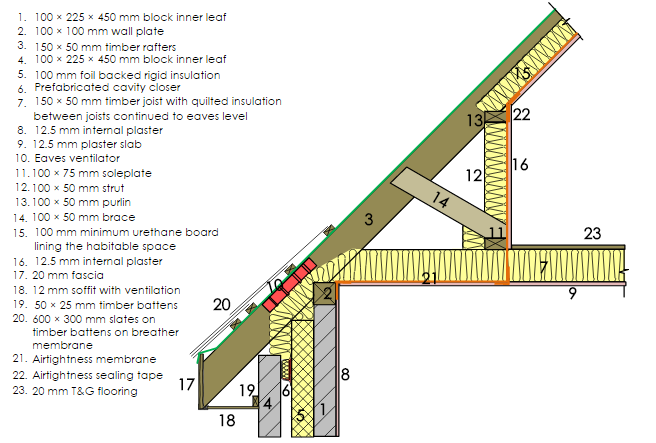 